 
		Ysgol Gymraeg Henllan Discipline Policy 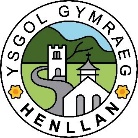 REWARDS, SANCTIONS AND DISCIPLINE Staff encourage the highest standards in collective and self-discipline. The ethos of the School and the planning of the broad curriculum, promote the attitudes and values necessary for individual children to contribute positively to their own personal development and to that of the School. These attitudes and values are further encouraged through a system of rewards and sanctions. It is noted that a lack of or poor discipline is often the result of problems within the family unit or the lack of social skills. GENERAL MANAGEMENT ·  all pupils have a right to work in a calm, supportive and purposeful atmosphere.  ·  all pupils have the right to come to school without the fear of being bullied – (see ‘Anti-bullying’ policy).  ·  guidelines are issued and discussed at the beginning of each school year outlining expected classroom behaviour, with reasons.  ·  the class and line monitor system also helps to give the pupils a sense of involvement and citizenship.  ·  class registers and details of pupils, along with discipline guidelines, are available for cover/supply teachers to quickly identify and resolve problem areas including One Page Profiles·  Every adult is responsible for every pupil in our School and is expected to treat pupils firmly, fairly and courteously. In the same manner, it is expected that each member of the School’s classrooms behave politely, showing respect to every adult that works on the site.  THE CLASS TEACHER  The class teacher has prime responsibility for pastoral care. It is expected that each classroom provide a positive atmosphere that conforms with the principles of restorative justice. In order to ensure this, the thorough knowledge the class teacher has of his/her pupils will be depended upon, along with his/her patience and perseverance when discussing and understanding the root of complex mis-behaviour.  Teachers will: ·  Offer rewards and sanctions.  ·  watch out for children who are behaving out of character.  ·  look for signs of distress and upset.  ·  through talking and listening to children, pick up on suspected occurrences of non-accidental injury or child abuse and should report to the Headteacher for further investigation.  REWARDS  Rewards are a very powerful tool for teachers to use. The general practice of classroom management involves many rewards being given to children on a daily basis. These include:  1. Verbal praise, written remarks about good work, stickers, sending children to a nearest teacher or the Head for praise.  2. Commendation during Friday assembly (Star of the Week/Welsh Speaker/Headteacher Award).  3. Reports which are also seen as a vehicle for constructive criticism and praise.  4. It is possible for the School to send a message of praise to parents via DoJo’s and See-Saw. Some pupils will have a Home School Diary with individual targets to support the link from Home and School. Targets are discussed with the pupils and are differentiated. Positive behavior will be awarded with Golden Time at the end of the week. Pupils who have not reached their targets will not receive Golden Time. Pupils showing excellent behavior will receive more Golden Time. Pupils showing improvements week by week will then no longer need the individual files.Pupils have opportunities to discuss feelings with SEB Co-ordinator (Social, Emotional, Behaviour), Talkabout sessions, Er Ein Lles sessions, Quiet Lunchtime as well as within the class situation. SANCTIONS  Occasionally a pupil will fail to respond to the class reward systems. Every teacher and Learning Support staff has the opportunity to meet on a regular basis to discuss any concerns. The advice of other members of staff can be very valuable in difficult situations and often they can offer strategies to deal with complex examples of mis-behaviour.  In order to deal with any unacceptable behaviour, the pupils will never lose time-tabled play time as this is the right of the child. Ysgol Gymraeg Henllan is a Play Friendly School. Through pupil voice the sanctions are to lose Golden Time at the end of the week or a phone call home explaining the situation.THE FOLLOWING DISCPLINARY PROCEDURES REQUIRE THE SANCTION OF THE HEAD OR SENIOR DUTY STAFF MEMBER  If the school feel that behaviour is unacceptable they will consider internal exclusion/exclusion for a minor fixed period. In all cases of exclusion the parents/guardians will be asked to bring their son/daughter to discuss the terms of re-admittance with the Headteacher.  In instances of serious mis-behaviour the discipline shall take the form of 3 steps. Consultation with the Headteacher is required before action is taken. Each step will be accompanied by a letter to parents.These steps are:  1. Verbal communication to parents outlining areas of concern.  2. A letter warning that exclusion will take place if behaviour does not improve  3. Second letter informing that exclusion will be imposed, inviting parents to School to discuss the matter  Following the aforementioned meeting, a letter informing the parent that their child is to be excluded for a fixed term, giving specific examples of mis-behaviour and grounds for exclusion, along with appeals procedure will be issued.  Exception to the above steps: If a pupil is felt to constitute serious risk to the welfare of other pupils / staff, they may be excluded immediately. If the pupil then carries on he/she will be recommended for exclusion for a fixed period (up to five days) or for an indefinite period. Polisi Disgyblaeth Ysgol Gymraeg HenllanGWOBRWYON, ATALIADAU A DISGYBLAETH Mae'r staff yn annog y safonau uchaf mewn disgyblaeth. Mae ethos yr ysgol a chynllunio'r cwricwlwm eang yn hybu'r agweddau a'r gwerthoedd sy'n angenrheidiol i blant unigol gyfrannu'n adeiladol at eu datblygiad personol eu hunain ac i ddatblygiad yr ysgol. Anogir yr agweddau a'r gwerthoedd hyn ymhellach drwy system o wobrwyon ac ataliadau. Sylwer yn aml fod trafferthion digyblaeth yn ganlyniad i broblemau o fewn y teulu neu ddiffyg sgiliau cymdeithasol. RHEOLAETH GYFFREDINOL * mae gan bob disgybl yr hawl i weithio mewn awyrgylch tawel, cefnogol a phwrpasol.  * mae gan bob disgybl yr hawl i ddod i'r ysgol heb ofn cael ei fwlio – (gweler polisi 'Gwrth-fwlio').  * rhoddir canllawiau ac fe'u trafodir ar ddechrau pob blwyddyn ysgol yn amlinellu'r ymddygiad dosbarth disgwyliedig, gan roi rhesymau.  * mae'r system monitro dosbarth a llinell yn gymorth hefyd i ennyn synnwyr o ymrwymiad a dinasyddiaeth yn y disgyblion  * mae cofrestr dosbarthiadau a manylion disgyblion, ynghyd â chanllawiau disgyblaeth, ar gael ar gyfer athrawon cyflenwi i adnabod a datrys meysydd problem yn gyflym gan gynnwys Proffil Un Tudalen* Mae pob oedolyn yn gyfrifol am bob disgybl yn ein hysgol ni. Disgwylir i bob oedolyn drin y disgyblion yn gadarn, yn deg ac yn gwrtais. Yn yr un modd, disgwylir i bob aelod o ddosbarthiadau’r ysgol ymddwyn yn gwrtais, gan ddangos parch at yr holl oedolion sy’n gweithio ar y safle.  YR ATHRO DOSBARTH  Yr athro/awes dosbarth yw cyswllt bugeiliol pennaf a chyntaf pob disgybl. Disgwylir i bob dosbarth gynnig awyrgylch positif sy’n cydymffurfio ag egwyddorion cyfiawnder atgynhyrchiol (restorative justice). Er mwyn sicrhau hyn fe fydd rhaid dibynnu yn helaeth ar wybodaeth drwyadl yr athro/awes o’r dosbarth yn ogystal â’n hamynedd a dyfalbarhad wrth drafod a deall gwraidd camymddwyn fwy cymhleth.  Fe fydd athrawon yn cynnig gwobrwyon ac ataliadau  gwylio am blant sy'n ymddwyn yn groes i'w cymeriad  edrych am arwyddion o ofid a chynnwrf  trwy siarad a gwrando ar blant, gellir taro ar ddigwyddiadau amheus o  niwed annamweiniol neu gamdriniaeth a rhoi adroddiad i'r Pennaeth ar gyfer archwiliad pellach.  GWOBRWYON  Mae gwobrwyon a chanmoliaeth yn arfau pwerus. Mae’r ymarfer cyffredinol o reolaeth yr ystafell ddosbarth yn cynnwys rhoi nifer o wobrwyon i blant yn ddyddiol. Mae'r rhain yn cynnwys:  canmoliaeth lafar, sylwadau ysgrifenedig ynglyn â gwaith da, sticeri, anfon plentyn i'r athro agosaf neu'r Pennaeth am ganmoliaeth.  cymeradwyaeth yn ystod gwasanaeth ddydd Gwener (Seren yr Wythnos/Siaradwr Cymraeg/Gwobr y Pennaeth).   adroddiadau a welir hefyd fel modd i feirniadu'n adeiladol a chanmol.  Mae modd i’r ysgol anfon clod / neges i rieni ar ffurf testun DoJo’s a See-Saw. Bydd gan rhai disgyblion ffeil Cartref/Ysgol unigol gyda thargedau. Mae'r rhain yn cael eu gwahaniaethu a thrafodir y targedau gyda'r disgyblion. Rhoddir ymddygiad cadarnhaol gydag Amser Aur ar ddiwedd yr wythnos. Ni fydd disgyblion nad ydynt wedi cyrraedd eu targedau yn derbyn Amser Aur. Bydd disgyblion sy'n dangos ymddygiad rhagorol yn derbyn mwy o Amser Aur. Yna ni fydd angen y ffeiliau unigol ar ddisgyblion sy'n dangos gwelliannau wythnos wrth wythnos.Mae disgyblion yn cael cyfleoedd i drafod teimladau gyda Chydlynydd SEB (Cymdeithasol, Emosiynol, Ymddygiad), sesiynau Talkabout, sesiynau Er Ein Lles, Amser Cinio Tawel yn ogystal ag o fewn sefyllfa'r dosbarth.ATALIADAU  Yn achlysurol ni fydd disgybl yn ymateb i ganmoliaeth a systemau arferol y dosbarth. Mae gan bob athro a chymhorthydd gyfle rheolaidd i drafod unigolion a digwyddiadau yn ystod cyfnodau ‘Pryder plant’ y staff. Fe fydd cyngor aelodau eraill o’r staff yn ddefnyddiol iawn ac yn aml yn cynnig strategaeth i ymdrin ag unrhyw ymddygiad annerbyniol cymhleth.  Er mwyn ymdrin ag unrhyw ymddygiad annerbyniol, ni fydd y disgyblion byth yn colli amser chwarae sydd wedi’i amserlennu gan mai dyna hawl y plentyn. Mae Ysgol Gymraeg Henllan yn Ysgol Chwarae-gyfeillgar. Trwy lais y disgybl yr ateliadau fydd colli Amser Aur ar ddiwedd yr wythnos neu alwad ffôn adref yn egluro'r sefyllfa.MAE'R GWEITHDREFNAU DISGYBLU CANLYNOL YN CAEL EU GWEITHREDU GAN Y PENNAETH  Yn y pendraw, os na fydd yr ysgol yn teimlo bod y cynnydd yn ymddygiad y digybl yn dderbyniol, caiff ddisgybl ei wahardd yn fewnol /ei wahardd am gyfnod byr penodedig    (un diwrnod neu ddeuddydd). Ymmhob achos o waharddiad, gofynnir i'r rhieni/gwarcheidwaid ddod â'i mab/merch i drafod amodau cael ei (h)aildderbyn gan y Pennaeth.  Mewn achosion o gamymddwyn difrifol a chyson, fe fydd y staff yn gweithredu mewn tri cham. Dylid bob amser ymgynghori â'r Pennaeth cyn gweithredu. Fe fydd llythyr yn cael ei ddanfon i’r rhieni gyda phob cam. Y camau yw:  Sgwrs â rhieni yn amlinellu pryderon.  Llythyr yn rhybuddio y caiff y plentyn ei wahardd os nad yw ei ymddygiad yn gwella.  Ail lythyr yn hysbysu gwaharddiad gan wahodd rhieni i’r ysgol i drafod y mater.  Yn dilyn y cyfarfod uchod, danfonir llythyr yn hysbysu’r rhiant am eithrio’r plentyn am gyfnod penodedig, gan nodi enghreifftiau penodol o gam-  ymddwyn a sail yr eithriad, ynghyd â’r gweithdrefn apeliadau. Eithriad i’r drefn uchod: Gwaherddir disgybl yn syth os bydd, yn nhŷb yr ysgol, yn fygythiad i les a diogelwch disgyblion/staff yr Ysgol. Os bydd yr ymddygiad yn parhau, argymhellir y caiff ei wahardd am gyfnod penodedig hwy (hyd at bum niwrnod) neu am gyfnod amhenodol. 